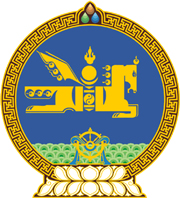 МОНГОЛ УЛСЫН ХУУЛЬ2022 оны 11 сарын 11 өдөр                                                                  Төрийн ордон, Улаанбаатар хот   ХӨДӨЛМӨРИЙН ХӨЛСНИЙ ДООД   ХЭМЖЭЭНИЙ ТУХАЙ ХУУЛЬД   ӨӨРЧЛӨЛТ ОРУУЛАХ ТУХАЙ	1 дүгээр зүйл.Хөдөлмөрийн хөлсний доод хэмжээний тухай хуулийн 7 дугаар зүйлийн 7.3 дахь хэсгийн “мэргэжлийн хяналтын байгууллага” гэснийг “хөдөлмөрийн асуудал эрхэлсэн төрийн захиргааны төв байгууллага” гэж өөрчилсүгэй.	2 дугаар зүйл.Энэ хуулийг 2023 оны 01 дүгээр сарын 01-ний өдрөөс эхлэн дагаж мөрдөнө.		МОНГОЛ УЛСЫН 		ИХ ХУРЛЫН ДАРГА 				Г.ЗАНДАНШАТАР